2041-82. Семена сельскохозяйственных культур. Метод определения влажности (с Изменением N 1)
ГОСТ 12041-82

Группа С09     
     
МЕЖГОСУДАРСТВЕННЫЙ СТАНДАРТСЕМЕНА СЕЛЬСКОХОЗЯЙСТВЕННЫХ КУЛЬТУР Метод определения влажностиSeed of farm crops. Method for determination of moisture content

MКC 65.020.20Дата введения 1983-07-01     
     
ИНФОРМАЦИОННЫЕ ДАННЫЕ1. РАЗРАБОТАН И ВНЕСЕН Государственным агропромышленным комитетом СССР 

РАЗРАБОТЧИКИ
A.M.Фоканов, В.Г.Шмидт, А.Ф.Путинцев, Е.В.Мезенцева, В.И.Романенко, В.Д.Майорова, И.И.Дьячкин, А.С.Яковок, Н.С.Слободяник, Ф.Саидбурханов, Т.М.Мельникова
2. УТВЕРЖДЕН И ВВЕДЕН В ДЕЙСТВИЕ Постановлением Государственного комитета СССР по стандартам от 17.05.82 N 1950
3. ВЗАМЕН ГОСТ 12041-66, кроме части семян сахарной свеклы
4. ССЫЛОЧНЫЕ НОРМАТИВНО-ТЕХНИЧЕСКИЕ ДОКУМЕНТЫ
5. Ограничение срока действия снято по протоколу N 2-92 Межгосударственного совета по стандартизации, метрологии и сертификации (ИУС 2-93)
6. ИЗДАНИЕ с Изменением N 1, утвержденным в декабре 1987 г. (ИУС 2-88)


Настоящий стандарт распространяется на семена сельскохозяйственных культур и устанавливает воздушно-тепловой метод определения влажности.

Воздушно-тепловой метод основан на определении потери влаги семенами при высушивании. 

Стандарт не распространяется на семена сахарной свеклы, хлопчатника и цветочных культур. 

Термины и определения - по ГОСТ 20290.

1. МЕТОД ОТБОРА ОБРАЗЦОВ1.1. Отбор образцов - по ГОСТ 12036.

2. АППАРАТУРА, МАТЕРИАЛЫ И РЕАКТИВЫ2.1. Для проведения анализа применяют:

шкаф сушильный электрический с вентиляцией, позволяющий поддерживать в рабочей камере температуру от 100 °С до 150 °С с погрешностью ±2 °С;

влагомер электрический с погрешностью измерения, %, абсолютной влажности:

при влажности в диапазоне до 18% - ±1,5,

при влажности в диапазоне свыше 18% - ±2,0;

весы лабораторные не ниже 3-го класса точности с наибольшим пределом взвешивания 500 г по ГОСТ 24104*;
_______________
* С 1 июля 2002 г. введен в действие ГОСТ 24104-2001.

мельницу лабораторную электрическую с числом оборотов ножа не менее 8000 в минуту;

секундомер;

часы сигнальные;

стеклянные стаканчики с притертыми крышками;

бюксы сетчатые с сетчатыми крышками для подсушивания семян;

бюксы алюминиевые с крышками для высушивания семян;

щипцы тигельные;

аппарат для ускоренного охлаждения семян типа АУО (охладитель);

плиту из нержавеющего металла размером ориентировочно 300х400х10 мм для охлаждения бюкс с навесками семян;

эксикатор по ГОСТ 25336;

совок;

ложечку;

вазелин технический;

кальций хлористый.

(Измененная редакция, Изм. N 1).

3. ПОДГОТОВКА К АНАЛИЗУ3.1. Определение влажности проводят не позднее 2 сут с момента поступления образца.
3.2. В зимнее время охлажденную пробу семян перед анализом выдерживают при комнатной температуре не менее 2 ч.

(Измененная редакция, Изм. N 1).
3.3. Сушильный шкаф включают в электросеть и разогревают до требуемой температуры.
3.4. На дно эксикатора помещают обезвоженный хлористый кальций, который не реже одного раза в месяц прокаливают или заменяют новым. Пришлифованные края эксикатора смазывают тонким слоем вазелина.
3.5. Стеклянные стаканчики и бюксы нумеруют, а алюминиевые бюксы, кроме того, взвешивают вместе с крышками до сотых долей грамма.

4. ПРОВЕДЕНИЕ АНАЛИЗА4.1. Из средней пробы, предназначенной для определения влажности и зараженности амбарными вредителями, после тщательного ее перемешивания путем встряхивания сосуда отбирают от крупносеменных культур 45-50 г семян, от мелкосеменных - 23-25 г, за исключением культур, масса средней пробы которых допускается 50 г и менее.

Примечание. Отнесение культур к крупносеменным и мелкосеменным проводят в соответствии с ГОСТ 12037.

4.2. Взятые из средней пробы семена делят на две примерно равные части: одну часть используют для анализа, другую помещают в стеклянный стаканчик с притертой крышкой и сохраняют до конца анализа на случай повторного определения влажности.
4.3. Семена нижеперечисленных культур, предназначенные для анализа, размалывают на электрической лабораторной мельнице в течение времени, указанного в табл.1.

Таблица 1
Примечания:
1. Семена клещевины, арахиса обрушенного и люпина однолетнего размалывают после предварительного подсушивания.
2. Семена бахчевых культур допускается перед высушиванием разрезать на 5-8 частей.

4.1-4.3. (Измененная редакция, Изм. N 1).
4.4. Измельченную массу семян переносят в стеклянный стаканчик и перемешивают ложечкой (3-5 с).
4.5. Из измельченных или целых семян, для которых измельчение не предусмотрено, отвешивают в алюминиевые бюксы две навески массой по 5,00 г каждая. Для культур, масса средней пробы которых 50 г и менее, навески выделяют непосредственно из средней пробы.
4.6. Бюксы с навесками семян ставят на крышки и помещают в разогретый до требуемой температуры сушильный шкаф в один ряд на каждой полке.

Высушивание проводят в соответствии с режимами, указанными в табл.2.
Таблица 2
Примечание. Семена табака и махорки с влажностью выше 12% высушивают в течение 30 мин.


Время высушивания отсчитывают с момента восстановления заданной температуры после загрузки шкафа.
4.5, 4.6. (Измененная редакция, Изм. N 1).
4.7. По окончании установленного времени высушивания бюксы с навесками вынимают из сушильного шкафа тигельными щипцами, закрывают крышками и ставят для охлаждения на 8-10 мин на металлическую плиту или на 15-20 мин в эксикатор. После охлаждения (но не позже чем через 30 мин) бюксы взвешивают вместе с крышками до сотых долей грамма.
4.8. Определение влажности семян с предварительным подсушиванием
4.8.1. Для семян зерновых и зернобобовых культур с влажностью более 18%, сои более 16%, а люпина однолетнего, клещевины и арахиса обрушенного при любой исходной влажности применяют двухступенчатую сушку, включающую предварительное и основное высушивание. Необходимость предварительного подсушивания семян устанавливают, определяя влажность электрическим влагомером.
4.8.2. Из отобранных в соответствии с пп.4.1 и 4.2 семян отвешивают 20 г, помещают их в сетчатую бюксу, закрывают сетчатой крышкой и подсушивают в соответствии с требованиями, указанными в табл.3.

Таблица 34.8.3. Подсушенные семена после охлаждения в течение 5 мин на охладителе или в течение 10-15 мин на металлической плите пересыпают в чашку весов и взвешивают до сотых долей грамма, а затем размалывают, как указано в п.4.3.
4.8.4. Из размолотых семян отвешивают в алюминиевые бюксы две навески массой по 5,00 г и анализ проводят, как указано в пп.4.6 и 4.7.
4.9. Определение влажности необрушенных семян арахиса
4.9.1. Для определения влажности необрушенного арахиса из отобранных по пп.4.1 и 4.2 семян отвешивают 11-12 г, снимают с них плодовые оболочки и размалывают, а каждое семя разрезают на 8-12 частей. Из смеси измельченных семян и плодовых оболочек отвешивают в алюминиевые бюксы две навески массой по 5,00 г каждая и анализ проводят, как указано в пп.4.6 и 4.7.
4.10. Определение влажности стержней початков кукурузы
4.10.1. При необходимости определения влажности стержней початков кукурузы из средней пробы стержней отбирают после перемешивания 20-25 г кусочков и разрезают их на мелкие части. Далее анализ проводят как указано в пп.4.5-4.7.

(Измененная редакция, Изм. N 1).
4.11. Для ориентировочного определения влажности семян, а также при технологическом контроле влажности в процессе уборки, послеуборочной обработки и хранения семян допустимо применение электрических влагомеров в соответствии с инструкцией по их использованию.

5. ОБРАБОТКА РЕЗУЛЬТАТОВ5.1. По результатам взвешиваний каждой навески до и после высушивания определяют потерю влаги семенами, которую вычисляют в процентах.
5.2. Влажность семян при одноступенчатом высушивании () в процентах вычисляют по каждой навеске по формуле
 ,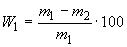 
где  - масса навески, равная 5,00 г;

 - масса 5-граммовой навески после высушивания, г.
5.3. Влажность семян при двухступенчатом высушивании () в процентах вычисляют по каждой навеске по формуле
,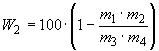 
где  - масса 20-граммовой навески после подсушивания, г;

 - масса 5-граммовой навески после высушивания, г;

 - масса навески, равная 20,00 г;

 - масса навески, равная 5,00 г.

Пример. После предварительного подсушивания 20-граммовой навески ее масса составила 18,36 г. При повторном высушивании 5-граммовой навески ее масса составила 4,28 г. Подставив эти данные в формулу, получим
%.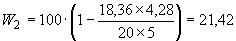 
Так же определяют влажность второй 5-граммовой навески. 

Результаты вычисляют с точностью до второго десятичного знака. 

(Измененная редакция, Изм. N 1).
5.4. Расхождения между результатами двух параллельных определений влажности не должны превышать: для семян, размалываемых перед высушиванием, - 0,2%; для семян, высушиваемых целыми или разрезанными, - 0,4%. При расхождении результатов на большую величину анализ повторяют. Если при повторном определении расхождение между результатами находится в пределах допускаемого, влажность семян устанавливают по результатам повторного определения.
5.5. За результат определения влажности пробы семян принимают среднеарифметическое значение влажности двух навесок, а в случае расхождения выше допускаемого при повторном определении - среднеарифметическое двух определений, т.е. 4 навесок, округленное до десятых долей процента.

(Измененная редакция, Изм. N 1).
5.6. Правила округления полученных результатов

Если цифра, следующая за установленным пределом точности, больше 5, то предшествующую цифру увеличивают на единицу; если же цифра меньше 5, ее отбрасывают; если цифра равна 5, то предшествующую цифру увеличивают на единицу, если она нечетная, и оставляют без изменений, если она четная или нуль.
5.7. Результаты всех взвешиваний и расчеты заносят в рабочий бланк по форме, указанной в приложении.

ПРИЛОЖЕНИЕ (рекомендуемое). Форма записи результатов определения влажности семянПРИЛОЖЕНИЕ 
Рекомендуемое
Примечание. При использовании электровлагомера заполняют только две последние графы.


Текст документа сверен по:
официальное издание
Семена сельскохозяйственных культур.
Методы анализа: Сб. ГОСТов. -
М.: ИПК Издательство стандартов, 2004Обозначение НТД, на который дана ссылкаНомер пунктаГОСТ 12036-851.1ГОСТ 12037-814.1ГОСТ 20290-74Вводная частьГОСТ 24104-882.1ГОСТ 25336-822.1Наименование культурыВремя размола, с1. Гречиха, просо, сорго202. Пшеница, полба, рожь, тритикале, рис, вика, люпин многолистный, эспарцет, долихос, маш, чечевица, клещевина, арахис обрушенный403. Кукуруза, ячмень, овес, горох, фасоль, нут, чина, бобы, люпин однолетний, соя604. Ноготки лекарственные, ревень дланевидный (тангутский)105. Алтей лекарственный, астрагал шерстистоцветковый, кассия остролистная, стальник полевой20Наименование культурыТемпература высушивания, °СВремя высушивания, мин1. Пшеница, рожь, тритикале, ячмень, овес, гречиха, горох, вика150202. Зерновые и зернобобовые (кроме указанных в подпункте 1), люпин, эспарцет, подсолнечник, арахис, клещевина, соя130403. Овощные (кроме гороха, фасоли и бобов), бахчевые, кормовые травы и корнеплоды, медоносные травы, лен, конопля, горчица, кенаф130604. Табак, махорка130205. Масличные (кроме указанных в подпунктах 2 и 3), эфирномасличные, технические (кроме указанных в подпунктах 3 и 4)1053006. Лекарственныеа) датиска коноплевая, наперстянка красная, тимьян обыкновенный13020б) белена черная, красавка (белладонна), желтушник раскидистый, кассия остролистная, мачок желтый, паслен дольчатый, пиретрум цинерариелистный (ромашка далматская)13040в) алтей лекарственный, амми большая, астрагал шерстисто-цветковый, валериана лекарственная, дурман обыкновенный, зверобой продырявленный, катарантус розовый, левзея сафлоровидная, ноготки лекарственные, подорожник блошный, подорожник большой, пустырник сердечный (пятилопастной), расторопша пятнистая, ревень дланевидный (тангутский), ромашка ободранная (аптечная), синюха голубая, стальник полевой, череда трехраздельная13060г) виснага морковевидная (амми зубная), бессмертник песчаный, горец почечуйный, девясил высокий, дурман индейский, марена красильная, наперстянка шерстистая, шалфей лекарственный13080Наименование культурыТемпература подсушивания, °СВремя подсушивания, мин1. Пшеница, рожь, тритикале, ячмень, овес, гречиха, вика120152. Зерновые и зернобобовые (кроме перечисленных в подпункте 1), люпин однолетний, соя, клещевина, арахис обрушенный10530Номер сет-
чатой бюксыМасса 20-граммовой навески после подсуши-
вания, гНомер алюми-
ниевой бюксы с крышкойМасса алюми-
ниевой бюксы с крышкой, гМасса алюминиевой бюксы 
с крышкой и 5-граммовой навеской, гМасса алюминиевой бюксы 
с крышкой и 5-граммовой навеской, гМасса 5-граммовой навески после высушивания, гВлажность, %Влажность, %до высуши-
ванияпосле высуши-
ваниянаве-
соксред-
няя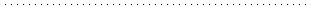 